Publicado en Madrid el 24/04/2024 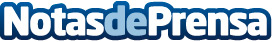 Piscinas sostenibles: cómo la tecnología puede lograr una mayor eficiencia de los recursosLa reducción de químicos y la necesidad de un menor mantenimiento son algunas de las ventajas que ofrece un limpiapiscinas inalámbrico. Un robot limpiapiscinas como Aiper Scuba S1 permite una limpieza más rápida, económica y sostenibleDatos de contacto:Laura CuestaBest601 605 226Nota de prensa publicada en: https://www.notasdeprensa.es/piscinas-sostenibles-como-la-tecnologia-puede Categorias: Nacional Inteligencia Artificial y Robótica Jardín/Terraza Hogar Sostenibilidad Innovación Tecnológica http://www.notasdeprensa.es